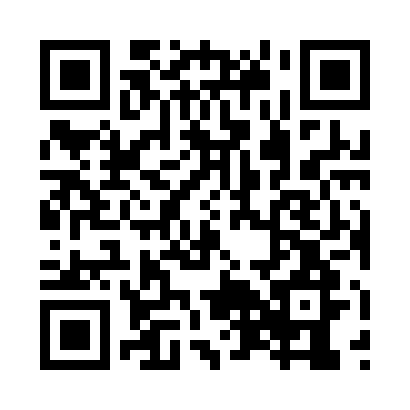 Prayer times for Quemchi, ChileWed 1 May 2024 - Fri 31 May 2024High Latitude Method: NonePrayer Calculation Method: Muslim World LeagueAsar Calculation Method: ShafiPrayer times provided by https://www.salahtimes.comDateDayFajrSunriseDhuhrAsrMaghribIsha1Wed6:087:4312:513:345:587:272Thu6:097:4512:513:335:567:263Fri6:107:4612:513:325:557:254Sat6:117:4712:513:315:547:245Sun6:127:4812:513:305:537:236Mon6:137:4912:503:295:527:227Tue6:147:5012:503:285:507:218Wed6:157:5112:503:275:497:209Thu6:167:5212:503:275:487:1910Fri6:167:5312:503:265:477:1811Sat6:177:5412:503:255:467:1712Sun6:187:5512:503:245:457:1613Mon6:197:5612:503:235:447:1614Tue6:207:5712:503:225:437:1515Wed6:217:5812:503:215:427:1416Thu6:217:5912:503:215:417:1317Fri6:228:0012:503:205:407:1218Sat6:238:0112:503:195:397:1219Sun6:248:0212:503:195:387:1120Mon6:258:0312:503:185:387:1021Tue6:258:0412:513:175:377:1022Wed6:268:0512:513:175:367:0923Thu6:278:0612:513:165:357:0924Fri6:288:0712:513:165:357:0825Sat6:288:0712:513:155:347:0826Sun6:298:0812:513:145:337:0727Mon6:308:0912:513:145:337:0728Tue6:308:1012:513:145:327:0629Wed6:318:1112:513:135:327:0630Thu6:328:1212:523:135:317:0531Fri6:328:1212:523:125:317:05